Creditor Details and Bank Account Advice FormPlease Provide Your Current Details: Banking Details for Payment by Direct Deposit Please arrange for all future payments to be made via Electronic Funds Transfer to the bank account detailed below: (Please note that the DoH/THS/DCT will not be held responsible for incorrect banking details provided resulting in payment to incorrect account) Bank B.S.B. (Bank, State, Branch) Bank Account Number (maximum of 9 numbers) Please send remittance advice by:  E-mail   or   Fax Confirmation of Details Provided / Authorisation for Payment by Direct Deposit Please return either by email to finance@health.tas.gov.au or Fax (03) 6173 0317Department of Health Finance and Business SupportBudget and FinanceFinance OperationsGPO Box 125, HOBART TAS 7001 AustraliaPh: 03 6166 3864   Fax: 03 6173 0317Email: finance@health.tas.gov.au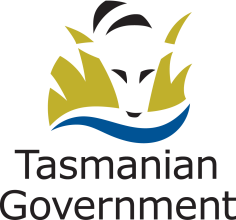 Business Name: Creditor Number (if known): ABN / Statement by Supplier: 
(Either one must be provided) Business Address: E-mail Address: Facsimile Number: Telephone Number:Account Name:Bank:-Signed: Date:     /      /     Title:      Title:      